Компания МБ-Систем благодарит Вас за интерес, проявленный к нашему оборудованию, и просит заполнить данный опросный лист. Пожалуйста, убедитесь, что заполнили все поля опросного листа правильно, так как данная информация очень важна для правильного расчёта и составления коммерческого предложения. Справку по заполняемым полям можно вызвать нажатием клавиши [F1].Если Вы не уверены в точности информации, оставьте данные поля опросного листа пустыми. В этом случае пустые поля будут заполнены совместно с  нашими специалистами, исходя из справочной литературы и опыта. ОПРОСНЫЙ ЛИСТдля расчета/ заказа сепаратора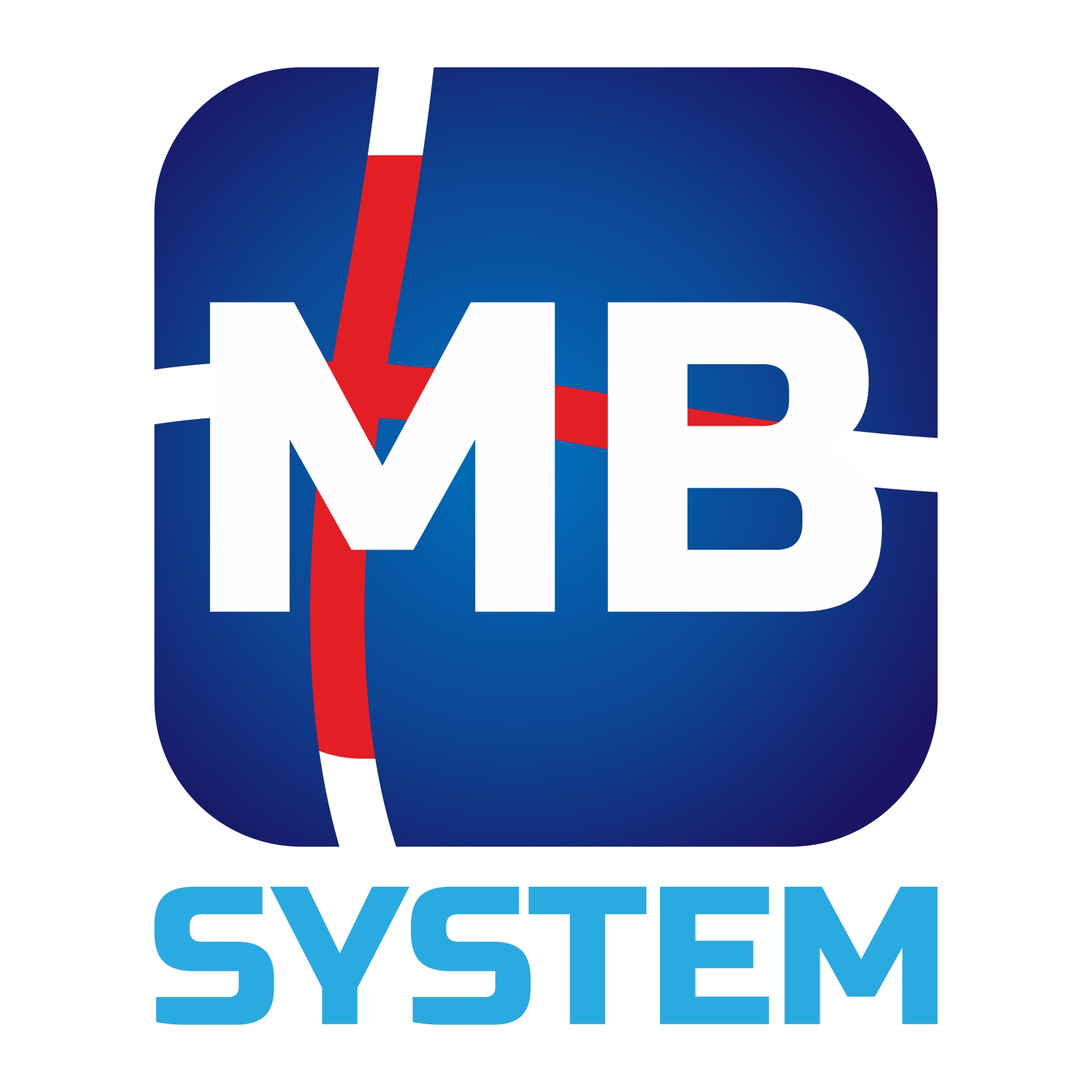 1. Данные о заказчике:1. Данные о заказчике:Дата заполненияНазвание организацииЮридический адресФактический адресВид деятельностиКонтактное лицоДолжность№ телефона (рабочий)№ телефона (мобильный)e-mail2.1. Определение технологического режима:2.1. Определение технологического режима:2.1. Определение технологического режима:2.1. Определение технологического режима:Комментарий:Комментарий:Комментарий:Требуемая производительность сепаратора; [л/час]Требуемая производительность сепаратора; [л/час]Наименование продуктаНаименование продуктаИспользование ферментных препаратов (энзим) Использование ферментных препаратов (энзим)  да     нет да     нетПрименение стабилизаторов стойкостиПрименение стабилизаторов стойкости да     нет да     нетНаличие систем дозирования на линииНаличие систем дозирования на линии да     нет да     нетНаличие системы безразборной мойкиНаличие системы безразборной мойки да     нет да     нетДополнительная информация:Дополнительная информация:2.2. Характеристика продукта:№1№1№2№2№3Ед.изм.Цветность продукта[--]Плотность продукта[%]Температура хранения[°C]Концентрация дрожжевых клеток[клеток/мл]Дополнительная информация:2.3. Определение АСУТП:2.3. Определение АСУТП:2.3. Определение АСУТП:Комментарий:Стандартная система управления  процессомСтандартная система управления  процессом да     нетИнтеграция в существующую систему управленияИнтеграция в существующую систему управления да     нетРегистрация и архивация параметров процессаРегистрация и архивация параметров процесса да     нетДополнительные опции АСУТП: Инженерные среды: Инженерные среды:Ед.изм.Комментарий:ЭлектропитаниеНапряжение[Вольт]ЭлектропитаниеМощность[Ватт]ЭлектропитаниеЧастота[Герц]ВодоснабжениеДавление[кг/см2]ВодоснабжениеРасход[м3/ч]ВодоснабжениеТемпература[°C]Давление сжатого воздуха (сухой)Давление сжатого воздуха (сухой)[кг/см2]Диаметр сечения дренажной системыДиаметр сечения дренажной системы[мм]Дополнительная информация:4. Информация о помещении:4. Информация о помещении:4. Информация о помещении:Ед.изм.Вид строенияВид строения[--]Этаж/этажейЭтаж/этажей[--]Разрешённая нагрузка межэтажного перекрытияРазрешённая нагрузка межэтажного перекрытия[кг/см²]Высота потолка помещенияВысота потолка помещения[м]Ширина помещенияШирина помещения[м]Длина помещенияДлина помещения[м]Размер наименьшего технологического проёма (высота/ширина)Размер наименьшего технологического проёма (высота/ширина)[мм]Дополнительная информация:5. Определение дополнительных услуг:5. Определение дополнительных услуг:Примечания:Условия поставкиВид транспортаСтандарт подготовки предпроектной документацииЖелаемый срок поставкиСопроводительная документация к поставкеМонтажные работыСтрахование транспортных услуг да       нетПуско-наладочные работы да       нетТехническая консультация персонала да       нет